		NY UPPKLASSNING FROM 1/1 2018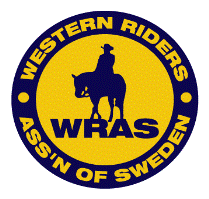 Efter arbete med tävlingsgruppen på Förbundsstämman 2017 och önskemål från klubbarna, kommer WRAS att genomföra en förändring gällande uppklassningssystemet vid tävling. Alla ekipage kommer att nollställas i poäng from 20171231, dvs när vi börjar den nya tävlingssäsongen 2018 kommer alla ekipage börja med 0 poäng. Det kommer att finnas bara en nivå att uppklassas från, D-nivå. Vid 50 p uppnådda på D-nivå, kommer ekipagen inte att få start mer på D-nivå. Ekipagen får då bara anmäla sig på C-och B-nivå. Detta gör att om det är för få anmälda i en B-klass på en tävling (mindre än 3 anmälda) kan dessa ekipage flyttas över till C-klass. Det gör att man behåller ekipagen i tävlingen. Uppklassningen sker, precis som tidigare, för varje enskild klass. Dvs ett ekipage kan vara på D-nivå i Trail och på B-nivå i Reining. WRAS hoppas så klart att B-ekipage ska fortsätta att anmäla sig till B-nivå, då det är en strävan av att utvecklas och utmana sig i svårare klasser. Poängsättningen kommer att vara, oavsett antal deltagare i klassen;1;a placering = 5 poäng2;a placering = 3 poäng3;dje placering = 1 poängChampionatet kommer även fortsättningsvis att räknas på poäng intjänade på B-nivå.20171220    WRAS / tävlingsutskott.